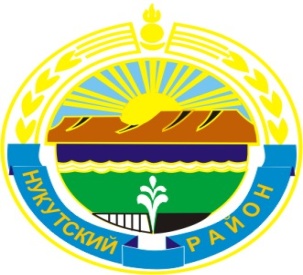 МУНИЦИПАЛЬНОЕ  ОБРАЗОВАНИЕ«НУКУТСКИЙ  РАЙОН»АДМИНИСТРАЦИЯМУНИЦИПАЛЬНОГО ОБРАЗОВАНИЯ«НУКУТСКИЙ РАЙОН»ПОСТАНОВЛЕНИЕот 24 мая  2017 года                                         № 174                                             п. НовонукутскийО проведении районного конкурсапрофессионального мастерства  среди трактористов-машинистов сельскохозяйственного производства по вспашке и обработке почвына звание  «Лучший пахарь»В целях распространения передового опыта по вспашке и обработке почвы, совершенствования профессионального мастерства и повышения престижа профессии тракториста-машиниста сельскохозяйственного производства, в соответствии  с Федеральным законом от 6 октября 2003 года № 131-ФЗ «Об общих принципах организации местного самоуправления в Российской Федерации», муниципальной программой «Развитие сельского хозяйства на территории муниципального образования «Нукутский  район» на 2015-2019 годы» утвержденной постановлением Администрации муниципального образования «Нукутский район» от 27 октября 2014 года № 607, руководствуясь  ст.35 Устава муниципального образования «Нукутский район», Администрация ПОСТАНОВЛЯЕТ:Отделу сельского хозяйства Администрации муниципального образования «Нукутский район» (Геленкенов А.С.) организовать и провести районный конкурс профессионального мастерства среди трактористов-машинистов сельскохозяйственного производства по вспашке и обработке почвы на звание «Лучший пахарь» 27 июня 2017 года.Утвердить Положение о проведении районного конкурса профессионального мастерства среди трактористов-машинистов сельскохозяйственного производства по вспашке и обработке почвы на звание «Лучший пахарь» (Приложение № 1)Утвердить Форму заявки на участие в районном конкурсе профессионального мастерства среди трактористов-машинистов сельскохозяйственного производства по вспашке и обработке почвы  на звание «Лучший пахарь» (Приложение № 2)Утвердить состав комиссии по подведению итогов районного конкурса профессионального мастерства  среди трактористов-машинистов сельскохозяйственного производства по вспашке и обработке почвы на звание «Лучший пахарь» (Приложение №3)Финансовому управлению Администрации МО «Нукутский район» (Иванова Н.А.) выделить денежные средства Администрации муниципального образования «Нукутский район» в размере 70000,00 (Семьдесят тысяч) рублей согласно смете расходов (Приложение № 4)Опубликовать  настоящее постановление с Приложением №1 в районной газете «Свет Октября» и разместить на официальном сайте муниципального образования «Нукутский район»Контроль за исполнением настоящего постановления  оставляю за собой.Мэр                                                                           С.Г. ГомбоевПриложение №1к постановлению АдминистрацииМО «Нукутский район»от  24.05.2017 г. № 174ПОЛОЖЕНИЕО	ПРОВЕДЕНИИ РАЙОННОГО КОНКУРСА ПРОФЕССИОНАЛЬНОГО МАСТЕРСВА СРЕДИ ТРАКТОРИСТОВ-МАШИНИСТОВ СЕЛЬСКОХОЗЯЙСТВЕННОГО ПРОИЗВОДСТВА ПО ВСПАШКЕ И ОБРАБОТКЕ ПОЧВЫ НА ЗВАНИЕ «ЛУЧШИЙ ПАХАРЬ»Глава 1. ОБЩИЕ ПОЛОЖЕНИЯНастоящее Положение определяет порядок и условия подготовки, организации и проведения районного конкурса профессионального мастерства среди трактористов-машинистов сельскохозяйственного производства по вспашке и обработке почвы на звание «Лучший пахарь» (далее - конкурс).Конкурс проводится в целях популяризации профессии тракториста- машиниста сельскохозяйственного производства, применения передовых методов труда и приемов по обработке почвы, совершенствования профессионального мастерства, повышения производительности труда и пропаганды передового опыта.Конкурс проводится один раз в год и состоит из двух частей:выполнение теоретического задания;выполнение практического задания.Глава 2. УЧАСТНИКИ КОНКУРСАВ конкурсе могут принять участие следующие лица:тракторист-машинист, работающий у сельскохозяйственного товаропроизводителя, имеющего наибольшие показатели по выработке на вспашке и обработке почвы на 1 трактор за предыдущий год, но не более одного тракториста-машиниста от сельскохозяйственного товаропроизводителя;тракторист-машинист, работающий у сельскохозяйственного товаропроизводителя, на базе которого проводится конкурс, но не более одного тракториста-машиниста.Условием участия в конкурсе является наличие у участника конкурса права на управление самоходными машинами категории «D» (колесные машины с двигателем мощностью свыше 110,3 кВт).Участие в конкурсе является добровольным.Глава 3. ПОРЯДОК ОРГАНИЗАЦИИ КОНКУРСАВ целях подготовки, организации и проведения конкурса Администрация муниципального образования «Нукутский район» (далее Администрация) осуществляет следующие функции:публикация извещения о проведении конкурса;прием заявок на участие в конкурсе;принятие решения о допуске или об отказе в допуске к участию в конкурсе;утверждение состава конкурсной комиссии;награждение победителей конкурса.публикация информации о результатах конкурса.Извещение о проведении конкурса публикуется Администрацией в районной газете «Свет Октября», а также размещается на официальном сайте  муниципального образования «Нукутский район»в информационно-телекоммуникационной сети «Интернет» по адресу: nukut.irkobl.ru, не менее чем за 20 календарных дней до даты проведения конкурса.Извещение о проведении конкурса должно содержать следующие сведения:предмет конкурса;время, место и форма проведения конкурса;наименование и почтовый адрес министерства;порядок, место и срок подачи заявок на участие в конкурсе;критерии оценки участников конкурса;порядок подведения итогов конкурса;размер и форма награждения победителей конкурса;порядок и сроки объявления результатов конкурса и награждения победителей конкурса;контактная информация.Глава 4. ПОРЯДОК РЕГИСТРАЦИИ ЗАЯВОК НА УЧАСТИЕ В КОНКУРСЕДля участия в конкурсе сельскохозяйственные товаропроизводители, у которых работают участники конкурса, представляют в Администрацию в срок, указанный в извещении о проведении конкурса, следующие документы:заявку на участие в конкурсе по форме (прилагается);копии 2, 3, 5 страниц паспорта гражданина Российской Федерации участника конкурса;копию удостоверения тракториста-машиниста (тракториста) участника конкурса.Копии документов, указанные в подпунктах 2 - 3 настоящего пункта, должны быть заверены сельскохозяйственным товаропроизводителем, у которого работает участник конкурса.Заявка на участие в конкурсе и приложенные к ней документы регистрируется  в день поступления в журнале регистрации входящих документов.В течение 3 рабочих дней со дня окончания срока представления документов Администрация рассматривает документы и принимает решение о допуске либо об отказе в допуске к участию в конкурсе.Основаниями отказа в допуске к участию в конкурсе являются:несоответствие участника конкурса категориям, указанным в пункте 5 настоящего Положения;несоответствие участника конкурса условию, указанному в пункте 6 настоящего Положения;непредставление или представление не в полном объеме документов, указанных в пункте 11 настоящего Положения;представление документов, указанных в пункте 11 настоящего Положения, с нарушением срока, указанного в извещении о проведении конкурса.Решение об отказе в допуске к участию в конкурсе с указанием причин отказа направляется сельскохозяйственному товаропроизводителю, у которого работает участник конкурса, через организации почтовой связи заказным письмом с уведомлением в течение 3 рабочих дней с момента принятия указанного решения.Глава 5. КОНКУРСНАЯ КОМИССИЯДля подведения итогов конкурса и определения победителей конкурса создается конкурсная комиссия по подведению итогов конкурса (далее - конкурсная комиссия).Конкурсная комиссия состоит из председателя,  секретаря, членов конкурсной комиссии.В состав конкурсной комиссии входят представители министерства, а также по согласованию представители иных исполнительных органов государственной власти Нукутского района, некоммерческих организаций и иных юридических лиц, а также физические лица, осуществляющие деятельность в сфере агропромышленного комплекса Нукутского района.В заседаниях конкурсной комиссии не может участвовать член конкурсной комиссии, лично заинтересованный в итогах конкурса.Конкурсная комиссия правомочна решать вопросы, отнесенные к ее компетенции, если на заседании присутствуют не менее 50 процентов от общего числа членов конкурсной комиссии.Решение конкурсной комиссии принимается простым большинством голосов присутствующих на заседании лиц. При голосовании каждое лицо, входящее в состав конкурсной комиссии, имеет один голос. В случае равенства голосов председатель конкурсной комиссии, в случае его отсутствия - заместитель председателя конкурсной комиссии, имеет право решающего голоса.Решение конкурсной комиссии оформляется протоколом в день проведения конкурса, который ведется секретарем конкурсной комиссии и подписывается председателем конкурсной комиссии, в случае его отсутствия - заместителем председателя конкурсной комиссии.Глава 6. ОЦЕНКА УЧАСТНИКОВ КОНКУРСА21 . Конкурсная комиссия оценивает участников конкурса и определяет победителей в соответствии с критериями оценок по 100-бальной системе.Секретарь конкурсной комиссии подсчитывает количество баллов по каждому участнику конкурса.При оценке выполнения теоретического задания конкурсная комиссия оценивает ответы участников конкурса на вопросы и выставляет оценку 15 баллов при условии правильного ответа на все вопросы.Участникам конкурса задается 10 вопросов методом тестирования. За каждый правильный ответ начисляется 1,5 балла.При оценке выполнения практического задания конкурсная комиссия оценивает его выполнение по Критериям и методике оценки выполнения практического задания (прилагается). Максимальная оценка за выполнение практического задания составляет 85 баллов.Глава 7. ПОДВЕДЕНИЕ ИТОГОВ КОНКУРСА И НАГРАЖДЕНИЕ ПОБЕДИТЕЛЕЙКонкурсная комиссия определяет победителей конкурса по итоговому баллу в день проведения конкурса.Победителями конкурса признаются участники конкурса, набравшие наибольшее суммарное количество баллов при выполнении теоретического и практического задания. При равенстве баллов победа присуждается участнику конкурса, получившему наибольший балл за выполнение практического задания. При равенстве набранных баллов за выполнение практического задания победа присуждается участнику конкурса, затратившему наименьшее время на выполнение практического задания.Для награждения победителей и участников конкурса учреждаются следующие призовые места, социальные выплаты:место - одно призовое место, денежная премия на сумму 10 000 рублей;место - одно призовое место, денежная премия на сумму 7 000 рублей;место - одно призовое место, денежная премия на сумму 4 000 рублей;Денежная премия является социальной выплатой.Финансирование проведения конкурса осуществляется за счет средств районного бюджета по муниципальной программе  «Развитие сельского хозяйства на территории муниципального образования «Нукутский район» на 2015 - 2019 годы» утвержденной постановлением Администрации муниципального образования «Нукутский район» от 27 октября 2014 года № 607, в пределах лимитов бюджетных обязательств.Приложение №1к Положению о проведении конкурсаКритерии и методика оценки выполнения практического задания1.Выполнение требований при подготовке пахотного агрегата к работеМаксимальная оценка - 10 баллов.Пахотный агрегат должен быть комплектным и технически исправным, а агрегаты, узлы и рабочее оборудование отрегулированы в строгом соответствии с заводской инструкцией по обслуживанию и эксплуатации.оценка снижается в соответствии со следующими показателями:2. Качество выполнения свала.Максимальная оценка - 10 баллов.Свал должен быть вспахан на глубину не менее половины заданной, и не выделяться внешним видом от последующей вспашки. Глубину пахоты замеряют не менее чем в трех местах в процессе выполнения свала. Соблюдение глубины вспашки под свалом оценивается в 2 балла, полнота пропаханности почвы под свалом оценивается в 5 баллов, внешний вид свала оценивается в 3 балла. Оценка качества свала (10 баллов)Высоту свального гребня или глубину бороздки в свале измеряют с помощью рейки, которую вдавливают в почву поперек свала до уровня верхушек несвальных гребней. Затем линейкой измеряют расстояние между верхней плоскостью рейки и высотой свального гребня или глубиной бороздки, образовавшейся в свале.3. Соблюдение глубины вспашки участка.Максимальная оценка - 15 баллов.Глубина вспашки участка должна быть постоянной. Отклонение от заданной величины не должны превышать _±2см. Глубину вспашки замеряют в 12 проходах агрегата (в 6 проходах в свал и в 6 проходах вразвал) по 3 раза в каждом. Затем вычисляют среднюю глубину каждого из 12 проходов.Оценка снижается на 1 балл за каждый проход агрегата, в котором отклонение от заданной глубины вспашки превышает ±2см. Оценка снижается на 1,5 балла за каждый проход агрегата, в котором отклонение от заданной глубины вспашки превышает ±3см.Если такие отклонения допущены более чем в 10 проходах, участник конкурса дополнительно штрафуется снятием 5 баллов.Предварительные проходы (при вспашке свала), два первых рабочих хода в свальном загоне, а также первый, предпоследний и последний проходы в развальном загоне могут быть выполнены с уменьшенной глубиной вспашки. За меньшую глубину вспашки в этих проходах оценка не снижается. 4. Прямолинейность вспашки.Максимальная оценка - 15 баллов.Вспашка считается прямолинейной, если искривление в направленности вспашки не превышает ±10см (искривления в прямолинейности вспашки умещаются в прямоугольник 100 м * 20см).Оценка снижается на 0,5 балла за каждый проход агрегата, в котором допущено искривление в прямолинейности вспашки свыше указанных пределов.5. Выравненность поверхности пашни.Максимальная оценка - 5 баллов.Поверхность пашни должна быть без впадин и повышений. Оценка снижается на 0,5 баллов за каждый проход, плоскость поверхности которого более чем на 5см не совпадает с плоскостью поверхности соседнего прохода агрегата на протяжении более 10м.6. Ширина и форма невспаханной полосы перед последним проходом агрегата.Максимальная оценка - 10 баллов.Разметка и вспашка участка должны быть проведены так, чтобы перед последним проходом агрегата в развальном загоне осталось невспаханная полоса шириной, равной захвату плуга, за вычетом захвата одного корпуса, и со строго параллельными сторонами.Соблюдение ширины полосы оценивается в 5 баллов, форма (параллельность сторон) полосы - оценивается в 5 баллов. Ширина полосы определяется на основе трех замеров (в середине и по концам полосы) с последующим вычислением средней ширины. Ширина полосы оценивается в соответствии со следующими показателями:Форма полосы оценивается на основании замера наибольшей и наименьшей ширины полосы и последующего вычисления разности между ними. Стороны полосы считаются параллельными, если разница между наибольшей и наименьшей шириной полосы не превышает 20 см. Точки для наибольшей и наименьшей ширины выбирают визуально.Формы полосы оценивается в соответствии со следующими показателями:7. Качество развальной борозды.Максимальная оценка - 5 баллов.Развальная борозда должна быть прямой, неширокой и неглубокой. За несоблюдение прямолинейности, глубины и ширины развальной борозды оценка снижается в соответствии со следующими показателями:Глубину развальной борозды замеряют с помощью деревянной рейки, которую укладывают на поверхность пашни поперек борозды, а затем линейкой измеряют расстояние от рейки до дна борозды. При этом необходимо делать поправку на вспушенность почвы. Размер поправки определяется непосредственно на делянке путем замера высоты стенки крайней левой борозды (истинная глубина вспашки) и толщины вспаханного слоя. Разность между этими величинами и будет поправкой на вспушенность.8. Соблюдение боковых границ пахотыМаксимальная оценка - 5 баллов.Левая борозда должна быть прямой и проходить не далее 15 см от границы участка, стенки и дно борозды должны быть ровными без осыпей и выщерблений.Правая граница пахоты также должна быть прямой и проходить не далее 30см от границы участка. Выезд за боковые границы участка запрещается.оценка снижается (до 5 баллов) в соответствии со следующими показателями:Отклонения замеряют в точках наибольшего удаления линии вспашки от границы участка.9. Соблюдение границ заглубления и подъема плугаМаксимальная оценка - 10 баллов.Заглубление и подъем плуга должны производиться на одном расстоянии от конца участка, чтобы от его границы была заданная глубина вспашки.Оценка снижается (до 10 баллов) на 0,5 балла за каждый случай подъема или заглубления плуга, произведенного на 0,5м ближе или дальше от средней линии начала пахоты.Число подъемов или заглублений плуга, допущенных сверх установленных ±0,5 м, определяют в следующем порядке: визуально определяют среднюю линию начала и конца пахоты и подсчитывают проходы, в которых точки подъема или заглубления плуга удалены от средней линии более чем на 0,5м.Такой подсчет производится с обоих концов участка. Точкой начала работы плуга считается место, где задний корпус начал входить в почву. При подъеме плуга концом его работы считается точка, где первый корпус закончил рыхлить почву.       Приложение №2к постановлению АдминистрацииМО «Нукутский район»от  24.05.2017 г. № 174ЗАЯВКАна участие в районном конкурсе профессионального мастерства среди трактористов-машинистов сельскохозяйственного производства по вспашке и обработке почвы на звание «Лучший пахарь»  Подпись представителя сельскохозяйственного 
товаропроизводителя          				________/_______________/Дата, м.п. (при наличии печати)Приложение №  3к постановлению Администрации МО «Нукутский район»от  24.05.2017 г. № 174Составкомиссии по подведению итогов районного конкурса профессионального мастерства среди трактористов-машинистов сельскохозяйственного производства по вспашке и обработке почвы на звание «Лучший пахарь»Председатель комиссии:Геленкенов А.С. – Начальник отдела сельского хозяйства Администрации МО «Нукутский район»Секретарь  комиссии:Имеева А.И –  Главный специалист отдела сельского хозяйства Администрации МО «Нукутский район»Члены комиссии:Рыцев О.В. – государственный  инженер-инспектор по Балаганскому и Нукутскому районам Службы Гостехнадзора по Иркутской  областиУжеева С.П – консультант отдела сельского хозяйства Администрации МО «Нукутский район»Представитель Министерства сельского хозяйства Иркутской областиПредставитель СХАО «Приморский»Представитель Заларинского агропромышленного техникумаСеменов А.Я. – гл. специалист отдела сельского хозяйства Администрации МО «Нукутский район»Приложение №  4к постановлению Администрации МО «Нукутский район»от  24.05.2017 г. № 174СМЕТА расходов денежных средствВознаграждения 1 место – 10000,00 руб.2 место – 7000,00 руб.3 место – 4000,00 руб.Приобретение грамот 10 х 20,00 руб. = 200,00 руб.Приобретение рамок 3 х 120,00 руб.  = 360,00 руб.Питание участников конкурса 50 чел. х 500,00 руб.  = 22000,00 руб. Оформление – 1440,00 руб.ГСМ – 15000,00Приобретение спец. одежды 10 х 1000,00 руб. = 10000,00 руб.Всего по смете: 70000,0 (Семьдесят тысяч) рублейПоказателиСнижение оценки в баллахне проверен уровень дизельного топлива в баке основного двигателя1не проверен уровень масла в картере основного двигателя1не проверен уровень охлаждающей жидкости в системе охлаждения (в радиаторе) основного двигателя1на заведенном двигателе не проверена работа контрольных приборов, системы сигнализации и освещения2плуг не очищен от пыли и грязи, не проверено  крепление опорного колеса, навесного устройства, рабочих органов2не проверено положение лемехов корпусов плуга1не установлен плуг на заданную глубину пахоты2ПоказателиОценка в баллахОценка глубины вспашки под свалом (2 балла)Оценка глубины вспашки под свалом (2 балла)Глубина вспашки не менее половины заданной, см2Глубина вспашки от 8 до 10 см1Глубина вспашки меньше 8 см0Оценка полноты вспашки почвы под свалом (5 баллов)Оценка полноты вспашки почвы под свалом (5 баллов)Под свалом нет непропаханной почвы или осталась полоска непропаханной почвы длиной до 5м5Под свалом осталась полоска непропаханной почвы длиной от 5 до 20м4Под свалом осталась полоска непропаханной почвы длиной от 20 до 40м3Под свалом осталась полоска непропаханной почвы длиной от 40 до 60м2Под свалом осталась полоска непропаханной почвы длиной от 60до 80м1Под свалом осталось полоска непропаханной почвы длиной более 80м0Оценка внешнего вида свала (3 балла)Оценка внешнего вида свала (3 балла)Свальный гребень не отличается внешним видом от последующих соседних проходов по высоте3Свальный гребень выше или ниже соседних несвальных гребней на 5-10 см2Свальный гребень выше, соседних гребней больше чем на 10 см1Вместо свального гребня образовалось бороздка0Отклонение средней ширины полосы от нужного размера, см.Оценка в баллахне более 105от 10 до 154от 15 до 203от 20 до 252от 25 до 301более 300Разность между наибольшейи наименьшей шириной полосы, смОценка в баллахдо 205от 20 до 304от 30 до 403от 40 до 502от 50 до 601более 600ПоказателиСнижение оценки в баллахРазвальная борозда непрямолинейная, ее искривление не укладываются в прямоугольник 100м*20см1Ширина развальной борозды в 1,5 раза больше обычной неразвальной борозды (ширина дна борозды 45-55 см)1Ширина развальной борозды в 2 раза больше обычной неразвальной борозды (ширина дна борозды 55-70 см)2Борозда пропахана на 2-4см глубже заданной глубины вспашки1Борозда пропахана глубже чем на 4см по сравнению с заданной глубиной вспашки2ПоказателиСнижение оценки в баллахотклонения границы пахоты сверх установленных пределов (за каждые 10см)1граница пахоты выходит за границу участка больше чем на 10см2граница пахоты выходит за границу участка больше чем на 10см на обеих боковых границах участка2№НаименованиеДанные на участника конкурса1.Сельскохозяйственный товаропроизводитель2.Паспортные данные участника конкурса:-фамилия, имя, отчество-дата рождения (год, месяц, день)-серия, номер паспорта-кем выдан, дата выдачи3.Сведения об участнике конкурса:-награды (при наличии)-звания (при наличии)4.Адрес места жительства участника конкурса;-почтовый индекс-населенный пункт-улица, переулок, номер дома, квартиры 